Caterpillar 777 Rock Truck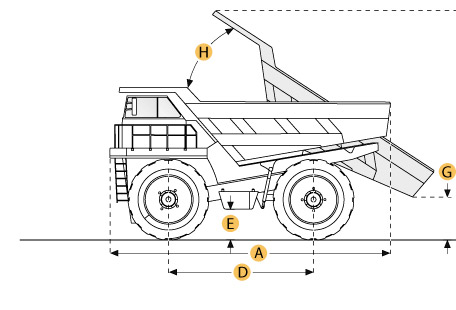 Selected DimensionsSpecificationDimensionsDimensionsDimensionsA. Overall Length32.2 ft in9800 mmB. Overall Width11.5 ft in3506 mmC. Overall Height16.1 ft in4903 mmD. Wheelbase15 ft in4572 mmF. Dump Height30.5 ft in9300 mmG. Dump Ground Clearance13.6 ft in4140 mmEngineEngineEngineMakeCaterpillarCaterpillarModelD348D348Gross Power870 hp648.8 kwDisplacement1788 cu in29.3 LOperationalOperationalOperationalFuel Capacity250.2 gal947 LTire Size24x49 42 PR24x49 42 PRTransmissionTransmissionTransmissionMax Speed36.2 mph58.3 km/hWeightsWeightsWeightsEmpty Weight124402.5 lb56428 kgLoaded Weight294405.3 lb133540 kgDumpDumpDumpRated Payload170000 lb77110.7 kgLoad Capacity - Struck47.5 yd336.3 m3Load Capacity - heaped67.1 yd351.3 m3DimensionsDimensionsDimensionsOverall Length32.2 ft in9800 mmOverall Width11.5 ft in3506 mmOverall Height16.1 ft in4903 mmWheelbase15 ft in4572 mmDump Height30.5 ft in9300 mmDump Ground Clearance13.6 ft in4140 mm